Testbankto accompanyManagement accounting4th editionbyEldenburg et al.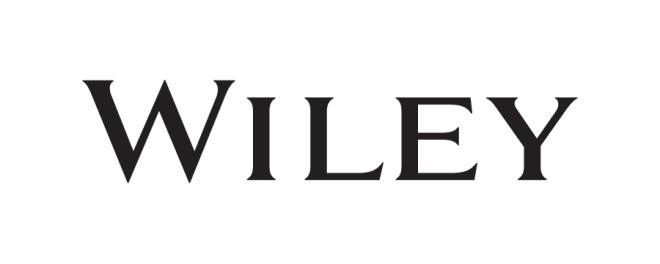 Not for distribution.  Instructors may assign selected questions in their LMS.© John Wiley & Sons Australia, Ltd 2020Chapter 1: The role of accounting information in management decision makingTrue/false questions1. A vision statement is a theoretical description of what an organisation should become.*a. Trueb. FalseCorrect answer: aLearning objective 1.1 ~ Recognise the types of decisions managers make for an organisation2. An organisational vision is a short-term plan for maximising financial results. a. True*b. FalseCorrect answer: bLearning objective 1.1 ~ Recognise the types of decisions managers make for an organisation3. Most organisations have one stakeholder. a. True*b. False Correct answer: bLearning objective 1.1 ~ Recognise the types of decisions managers make for an organisation4. Organisational core competencies unrelated to the organisational vision.a. True*b. FalseCorrect answer: bLearning objective 1.1 ~ Recognise the types of decisions managers make for an organisation5. Organisational strategies are the tactics that managers use to take advantage of core competencies while working towards the organisational vision.*a. Trueb. FalseCorrect answer: aLearning objective 1.1 ~ Recognise the types of decisions managers make for an organisation6. Most organisations have databases that contain information collected formally or informally from internal sources only.a. True*b. FalseCorrect answer: bLearning objective 1.1 ~ Recognise the types of decisions managers make for an organisation7. Desirable employee behaviour can be motivated by tying employee performance evaluation and pay to long-term or short-term results.*a. Trueb. FalseCorrect answer: aLearning objective 1.1 ~ Recognise the types of decisions managers make for an organisation8. Organisational information systems only collect accounting information.a. True*b. FalseCorrect answer: bLearning objective 1.2 ~ Discuss the role of cost and management accounting information in management decision making9. Cost accounting information is used for both management accounting and financial accounting activities.*a. Trueb. FalseCorrect answer: aLearning objective 1.2 ~ Discuss the role of cost and management accounting information in management decision making10. Management accounting is the process of gathering, summarising and reporting financial and non-financial information used internally to make decisions.*a. Trueb. FalseCorrect answer: aLearning objective 1.2 ~ Discuss the role of cost and management accounting information in management decision making11. Intellectual capital is a type of financial resource that is captured by the organisation’s information system.a. True*b. FalseCorrect answer: bLearning objective 1.2 ~ Discuss the role of cost and management accounting information in management decision making12. It is easy to differentiate between internal and external reports. a. True*b. FalseCorrect answer: b Learning objective 1.2 ~ Discuss the role of cost and management accounting information in management decision making13. The design of the management accounting system structure is influenced by both external and internal factors. *a. Trueb. FalseCorrect answer: aLearning objective 1.2 ~ Discuss the role of cost and management accounting information in management decision making14. Technological advances have allowed management accountants to develop previously infeasible cost and management accounting systems. *a. Trueb. FalseCorrect answer: a Learning objective 1.2 ~ Discuss the role of cost and management accounting information in management decision making15. GAAP stands for generally agreed accounting practices.a. True*b. FalseCorrect answer: bLearning objective 1.2 ~ Discuss the role of cost and management accounting information in management decision making16. Only large established organisations require a management accounting function.a. True*b. FalseCorrect answer: b Learning objective 1.2 ~ Discuss the role of cost and management accounting information in management decision making17. Relevant information helps decision makers evaluate and choose between alternative courses of action.*a. Trueb. FalseCorrect answer: aLearning objective 1.2 ~ Discuss the role of cost and management accounting information in management decision making18. Recent information system development has focussed on business intelligence and disruptive technologies and innovation.*a. Trueb. FalseCorrect answer: aLearning objective 1.2 ~ Discuss the role of cost and management accounting information in management decision making19. Higher quality information is more certain, complete, relevant, timely and valuable.*a. Trueb. FalseCorrect answer: aLearning objective 1.3 ~ Communicate how managers can make higher-quality decisions using accounting information20. The use of sophisticated information systems means that uncertainty is eliminated.a. True*b. FalseCorrect answer: b Learning objective 1.3 ~ Communicate how managers can make higher-quality decisions using accounting information21. Opportunity costs are the benefits forgone when we choose one alternative over the next best alternative.*a. Trueb. FalseCorrect answer: aLearning objective 1.3 ~ Communicate how managers can make higher-quality decisions using accounting information22. Cost–benefit analysis means that all decisions will provide a financial benefit to the organisation.a. True*b. FalseCorrect answer: b Learning objective 1.3 ~ Communicate how managers can make higher-quality decisions using accounting information23. Tuition fees are an opportunity cost of earning a university degree.a. True*b. False Correct answer: b Learning objective 1.3 ~ Communicate how managers can make higher-quality decisions using accounting information24. High quality information will generally have fewer uncertainties if it is based on viable assumptions.*a. Trueb. FalseCorrect answer: aLearning objective 1.3 ~ Communicate how managers can make higher-quality decisions using accounting information25. Michael Porter was the first person to apply the generic value chain to the wine industry. a. True*b. FalseCorrect answer: b Learning objective 1.4 ~ Describe the value chain framework and its applications in management accounting26. The value chain represents the key activities engaged in by an organisation or industry.*a. Trueb. FalseCorrect answer: aLearning objective 1.4 ~ Describe the value chain framework and its applications in management accounting27. The central feature of the value chain is its focus on activities and processes rather than functions or departments.*a. Trueb. FalseCorrect answer: aLearning objective 1.4 ~ Describe the value chain framework and its applications in management accounting28. A value chain framework ignores customers and suppliers as it requires the organisation to focus on its internal processes.a. True*b. FalseCorrect answer: bLearning objective 1.4 ~ Describe the value chain framework and its applications in management accounting29. Value chain analysis can be used in conjunction with other management accounting developments such as activity-based costing and strategic cost management.*a. Trueb. FalseCorrect answer: aLearning objective 1.4 ~ Describe the value chain framework and its applications in management accounting30. Value chain analysis can be used to inform decision such as outsourcing and strategic alliances. *a. Trueb. False Correct answer: aLearning objective 1.4 ~ Describe the value chain framework and its applications in management accounting32. Supply chain analysis is incompatible with value chain analysis as supply chain is only concerned with external suppliers.a. True*b. False Correct answer: b Learning objective 1.4 ~ Describe the value chain framework and its applications in management accounting33. Research and development would be considered a downstream activity in value chain analysis. a. True*b. FalseCorrect answer: b Learning objective 1.4 ~ Describe the value chain framework and its applications in management accounting34. Non-value added activities are unnecessary and wasteful activities that can never be eliminated. a. True*b. FalseCorrect answer: b Learning objective 1.4 ~ Describe the value chain framework and its applications in management accounting35. Value chain analysis involves studying each step in the business process and eliminating activities that do not add value. *a. Trueb. False Correct answer: aLearning objective 1.4 ~ Describe the value chain framework and its applications in management accounting36. Cost object is anything that costs are measured for.*a. Trueb. False Correct answer: aLearning objective 1.4 ~ Describe the value chain framework and its applications in management accounting37. The manufacturing division of an oil refinery is an example of a cost object. *a. Trueb. False Correct answer: aLearning objective 1.4 ~ Describe the value chain framework and its applications in management accounting38. Cost objects are the same as cost drivers.a. True*b. FalseCorrect answer: bLearning objective 1.4 ~ Describe the value chain framework and its applications in management accounting39. The inputs or activities that cause total costs to increase or decrease are cost drivers.*a. Trueb. False Correct answer: aLearning objective 1.4 ~ Describe the value chain framework and its applications in management accounting40. One way of classifying cost drivers is as structural or equivalent.a. True*b. FalseCorrect answer: bLearning objective 1.4 ~ Describe the value chain framework and its applications in management accounting41. Structural costs drivers relate to the underlying economic structure of the organisational.*a. Trueb. False Correct answer: aLearning objective 1.4 ~ Describe the value chain framework and its applications in management accounting42. Total quality management is an example of a structural cost driver.a. True*b. FalseCorrect answer: bLearning objective 1.4 ~ Describe the value chain framework and its applications in management accounting43. A company’s structure, product offerings and value chain design are unrelated.a. True*b. False Correct answer: bLearning objective 1.4 ~ Describe the value chain framework and its applications in management accountingMultiple-choice questions44. Which of the following influences organisational strategies?a.	Tax ratesb.	Financial statement results*c.	Organisational visiond.	Number of employeesCorrect answer: cLearning objective 1.1 ~ Recognise the types of decisions managers make for an organisation45. Which of the following statements regarding organisational vision is false?*a.	Organisational vision is the same as operating plans.b.	Organisational vision is one tool for expressing an organisation’s main purpose.c.	Organisational vision should be communicated to all employees.d.	Managers sometimes divide the organisational vision into one or more written statements.Correct answer: aLearning objective 1.1 ~ Recognise the types of decisions managers make for an organisation46. An organisational vision is sometimes broken down into:I	Mission statementII	Core values statementIII	Code of conductIV Statement of stakeholdersa.	I onlyb.	I and II only*c.	I, II and IIId.	I, II and IV onlyCorrect answer: cLearning objective 1.1 ~ Recognise the types of decisions managers make for an organisation47. Organisational core competencies can include:a.	a mission statement.b.	favourable economic conditions in the external environment.c.	a code of conduct.*d.	an innovative product design.Correct answer: dLearning objective 1.1 ~ Recognise the types of decisions managers make for an organisation48. How are organisational strategies related to core competencies?a.	Competencies are the tactics managers use to take advantage of strategies.b.	Broad based organisational strategies are the same as the core competencies.*c.	Strategies help managers exploit competencies.d.	Strategies and competencies are actually two ways of expressing the same idea.Correct answer: cLearning objective 1.1 ~ Recognise the types of decisions managers make for an organisation49. Broad based organisational strategies are commonly classified as: *a.	low cost or product differentiation.b.	core competencies.c.	an organisation’s vision.d.	an operating plan.Correct answer: a	Learning objective 1.1 ~ Recognise the types of decisions managers make for an organisation50. Which of the following is an element of an operating plan? a.	Developing an organisational missionb.	Preparing financial statementsc.	Defining core values*d.	Outlining specific performance objectivesCorrect answer: d	Learning objective 1.1 ~ Recognise the types of decisions managers make for an organisation51. Types of decisions that managers make include all of the following except:a. Choosing which products to sellb. Designing performance evaluation systems*c. Setting tax ratesd. Hiring employeesCorrect answer: cLearning objective 1.1 ~ Recognise the types of decisions managers make for an organisation52. The term cost accounting is: *a.	the precursor to management accounting.b.	commonly used to refer to financial accounting.c.	encompasses both financial and management reporting.d.	the same as budgeting.Correct answer: aLearning objective 1.2 ~ Discuss the role of cost and management accounting information in management decision making53. An example of cost accounting information that is used in financial accounting is:a. staff absentee rates.b. quality assurance processes.*c. valuation of ending inventory.d. machine breakdown hours.Correct answer: cLearning objective 1.2 ~ Discuss the role of cost and management accounting information in management decision making54. Which of the following is a type of internal report produced by an organisation’s information system?a.	News release*b.	Analysis of potential acquisitionc.	Credit reportd.	Tax returnCorrect answer: bLearning objective 1.2 ~ Discuss the role of cost and management accounting information in management decision making55. Which of the following statements is true?*a.	Internal reports present information for use within an organisation.b.	Internal reports present information predominantly for use outside an organisation. c.	Internal reports are always for one-time use only.d.	Internal reports are also used for reporting to government.Correct answer: aLearning objective 1.2 ~ Discuss the role of cost and management accounting information in management decision making56. Which of the following is the best example of an internal report that might come from an organisation’s information system?a.	Environmental Protection Agency regulatory report*b.	Cash flow planc.	Income tax returnsd.	Credit rating agency reportCorrect answer: bLearning objective 1.2 ~ Discuss the role of cost and management accounting information in management decision making57. Financial statements are:a.	Internal reports produced from an organisation’s information system.b.	never used for internal decision making.c.	only true when they are audited.*d.	necessary to meet external reporting requirements.Correct answer: dLearning objective 1.2 ~ Discuss the role of cost and management accounting information in management decision making58. Information gathered outside the organisation includes:*a.	customer preferences.b.	product design specifications.c.	product mix plans.d.	number of employees hired.Correct answer: aLearning objective 1.2 ~ Discuss the role of cost and management accounting information in management decision making59. The following are all stages found in a management accounting system except for:a.	processing.b.	output.*c.	outcome.d.	input.Correct answer: cLearning objective 1.2 ~ Discuss the role of cost and management accounting information in management decision making60. Influences on the nature of the management accounting system include all of the following except:a. organisational structure.*b. geographical location.c. organisational culture and vision.d. types of decisions managers are confronted with.Correct answer: bLearning objective 1.2 ~ Discuss the role of cost and management accounting information in management decision making61. The routine measuring, monitoring and feedback processes to managers relating to operations is:*a. part of the management accounting system’s role.b. not required in organisations with only one product.c. required for long-term strategic decision making.d. an organisational core competency.Correct answer: aLearning objective 1.2 ~ Discuss the role of cost and management accounting information in management decision making62. Cost accounting information often serves as an input for:	a. listed companies.		b. a company’s suppliers.	c. a company’s bankers.	*d. Management accounting and financial accounting.Correct answer: dLearning objective 1.2 ~ Discuss the role of cost and management accounting information in management decision making63. Start-up internet companies have no need for a management accounting function because:	*a. even start-up internet companies need management accounting.	b. they have innovative profit offerings.	c. their financial structure is uniform.	d. they have no physical product.Correct answer: aLearning objective 1.2 ~ Discuss the role of cost and management accounting information in management decision making64. Relevant information:	a. does not vary with the decision taken.	b. is only useful if there are only two alternative courses of action	c. considers past costs.	*d. is always dependent on the decision and other factors.Correct answer: dLearning objective 1.2 ~ Discuss the role of cost and management accounting information in management decision making65. Identify the irrelevant information in the following scenario.Eve is choosing between two part-time jobs. Job A offers a high hourly wage but is located out of town and she will have to pay for public transport to get there. Job B is based locally and Eve can walk from home. The second job pays a lower hourly rate but there is more opportunity to pick up extra hours. The first job has a set number of hours. Last month Eve purchased a monthly gym pass for $80 for a gym located near Job B.	a. Hourly pay ratesb. Number or working hours*c. Cost of the gym passd. Public transport costCorrect answer: cLearning objective 1.2 ~ Discuss the role of cost and management accounting information in management decision making66. Higher quality decisions result from:a.	higher quality informationb.	higher quality reportsc.	higher quality decision-making processes*d. all of the options listedCorrect answer: dLearning objective 1.3 ~ Communicate how managers can make higher-quality decisions using accounting information67. Which of the following is/are not associated with higher quality decisions?a.	Timely informationb.	Unbiased decision making processes*c.	Ignoring uncertaintiesd.	Available and understandable reportsCorrect answer: cLearning objective 1.3 ~ Communicate how managers can make higher-quality decisions using accounting information68. Opportunity costs can be defined as:*a.	the benefit foregone by choosing one alternative over another.b.	the cost of collecting information for decision making purposes.c.	the costs incurred when the wrong decision is made.d.	all of the options listed.Correct answer: aLearning objective 1.3 ~ Communicate how managers can make higher-quality decisions using accounting information69. Cost–benefit analysis is only necessary when:there are opportunity costs to consider.b.	there are more than two courses of action.c.	when the decision concerns the reliability of product cost data.*d.	none of the options listed is correct.Correct answer: dLearning objective 1.3 ~ Communicate how managers can make higher-quality decisions using accounting information70. Uncertainty may hinder a manager’s ability to:I adequately define a problem.II identify all potential solution options.III predict the outcome of various solution options.a.	I and III onlyb.	II and III onlyc.	II only *d.	I, II and IIICorrect answer: dLearning objective 1.3 ~ Communicate how managers can make higher-quality decisions using accounting information71. Managers can make higher quality decisions by relying on all of the following except:a.	more complete information.*b.	irrelevant information.c.	better decision-making processes.d.	information having less uncertainty.Correct answer: bLearning objective 1.3 ~ Communicate how managers can make higher-quality decisions using accounting information72. Which of the following adjectives describes higher quality information?I CompleteII Costly to developIII Relevanta.	I and II onlyb.	II and III onlyc.	I, II and III *d.	I and III onlyCorrect answer: dLearning objective 1.3 ~ Communicate how managers can make higher-quality decisions using accounting information73. Higher quality reports are more:I relevant.II understandable.III available.a.	I and II onlyb.	I and III onlyc.	II and III only*d.	I, II and IIICorrect answer: dLearning objective 1.3 ~ Communicate how managers can make higher-quality decisions using accounting information74. A higher quality decision is more:	I focused.	II thorough.	III biased.a.	I and III onlyb.	I, II and IIIc.	III only *d.	I and II onlyCorrect answer: dLearning objective 1.3 ~ Communicate how managers can make higher-quality decisions using accounting information75. Irrelevant information may be:I useful in decision making.II internally generated.III accurate.a.	I onlyb.	I and II only*c.	II and III onlyd.	None of the aboveCorrect answer: cLearning objective 1.2 ~ Discuss the role of cost and management accounting information in management decision making76. Whether a given type of information is relevant or irrelevant depends on:a.	whether it is expressed in financial terms.b.	its objectivity.*c.	its relation to the decision to be made.its accuracy.Correct answer: cLearning objective 1.2 ~ Discuss the role of cost and management accounting information in management decision making77. In a decision to lease premises or to build office space in Brisbane, which of the following is relevant? a.	The cost of office space for sale in Melbourne*b.	The costs associated with construction of the new office spacec.	The age of the employees currently working for the companyd.	The personal preferences of the decision makerCorrect answer: cLearning objective 1.2 ~ Discuss the role of cost and management accounting information in management decision making78. Frank is considering transportation modes to a client’s office. He can drive his own car at an incremental cost of $0.75 per kilometre or take a company car. If he takes his own car, he can be reimbursed $0.55 per kilometre. If Frank makes his decision strictly from his personal economic point of view, what is the relevant net cost associated with driving his own car?a.	$0.75*b.	$0.20c.	$0.55d.	$0.00Correct answer: bLearning objective 1.2 ~ Discuss the role of cost and management accounting information in management decision making79. A value chain is the sequence of business processes in which:a.	costs are determined with activity-based principles.b.	all non-value-added activities are eliminated.*c.	value is added to a product or service.d.	managers determine prices.Correct answer: cLearning objective 1.4 ~ Describe the value chain framework and its applications in management accounting80. Value chains are most commonly viewed at the:	*a. organisational level.	b. industry level.	c. product level.	d. management level.Correct answer: aLearning objective 1.4 ~ Describe the value chain framework and its applications in management accounting81. An organisation’s value chain provides a framework for considering a range of management accounting issues such as:I reinforcing initiatives such as activity-based costing.II breaking down traditional representations of organisational activity.III reflecting value chain relationships in terms of cost.IV encourages a broader organisational view.a.	I and IIb.	I and IIIc.	II and IV*d.	I, II, III and IV Correct answer: dLearning objective 1.4 ~ Describe the value chain framework and its applications in management accounting82. Managers often break activities into four groups for value chain analysis. Which of the following is not an activity category among those four groups?a.	Unnecessary activities that can be eliminated eventually b.	Necessary activities that could be changed to improve the processc.	Necessary activities that cannot be improved upon at this time*d.	Unnecessary activities that cannot be eliminatedCorrect answer: dLearning objective 1.4 ~ Describe the value chain framework and its applications in management accounting83. The supply chain: a.	does not include inside suppliers.b.	does not include outside suppliers.*c. is the flow of resources from initial supplier through to delivery to end customers.d.	is the flow of resources from initial supplier through to the final product.Correct answer: cLearning objective 1.4 ~ Describe the value chain framework and its applications in management accounting84. Which of these statements concerning the value chain is correct?a.	The value chain and the supply chain are different names for the same thing.b.	The value chain essentially internalises an organisations’ thinking.*c.	Enables the financial measurement of downstream and upstream activities.d.	All of the options listed are correct.Correct answer: cLearning objective 1.4 ~ Describe the value chain framework and its applications in management accounting85. Which of the following are examples of a cost object?	I Product 	II Accounting department	III A haircuta. I and II onlyb. I, II and IIIc. I only*d. I, II and IIICorrect answer: dLearning objective 1.4 ~ Describe the value chain framework and its applications in management accounting86. Inputs or activities that cause changes in the total cost of a cost object are:a. value added activities.*b. cost drivers.c. quality costs.d. unimportant in activity-based costing.Correct answer: bLearning objective 1.4 ~ Describe the value chain framework and its applications in management accounting87. The following are examples of executional cost drivers except for:a. capacity utilisation.b. product configuration.c. workforce involvement.*d. experience.Correct answer: d Learning objective 1.4 ~ Describe the value chain framework and its applications in management accounting88. In decentralised structures it is common for there to be:*a. separate business units or divisions.b. little organisational complexity.c. direct reporting lines to the CEO.d. all of the options listed.Correct answer: aLearning objective 1.4 ~ Describe the value chain framework and its applications in management accountingEssay/matching questions89. Consider the following activities, which could be undertaken by managers at Air New Zealand. Indicate whether each item is most likely part of: S — organisational strategiesP — operating plansA — actual operations or M — measuring, monitoring and motivating. Each item has only one correct response.1. Comparing actual revenues with budgeted revenues 2. Developing processes for handling customer complaints 3. Handling customer complaints 4. Hosting an annual employee picnic 5. Maintaining high quality customer service 6. Negotiating contracts with the flight attendant union over the next six months 7. Opening a new route to Perth 8. Implementing a new luggage tracking system 9. Valuing training for employees to increase organisational competence 10. Reporting periodic financial results Learning objective 1.1 ~ Recognise the types of decisions managers make for an organisationAnswer:1. Comparing actual revenues with budgeted revenues = M2. Developing processes for handling customer complaints = P3. Handling customer complaints = A4. Hosting an annual employee picnic = M5. Maintaining high quality customer service = S6. Negotiating contracts with the flight attendant union over the next six months = A7. Opening a new route to Perth = A8. Implementing a new luggage tracking system = A9. Valuing training for employees to increase organisational competence = S10. Reporting periodic financial results = M90. The owner of a local delicatessen is deciding whether to lease a company van. If the van is leased, the company would avoid paying its vendors to deliver the supplies and food purchases. The owner has negotiated a potential lease contract that would require a down payment plus a flat monthly rental payment. At the end of each year, an additional ‘contingency’ rental payment would be required if the total number of kilometres driven exceeds 12 000. The owner has estimated that the van will be driven 900 kilometres per month for picking up supplies and food purchases, so she does not expect to incur a contingency annual payment. Based on these kilometres, the owner has calculated the expected amount of cost for fuel, repairs and maintenance. She has received a quote from her insurance company for the next six months’ insurance. She plans to hire a part-time employee at $15 per hour to drive the van. The employee will work a flexible schedule based on the deliveries required. Items 1 through 7 are relevant costs for this decision. Indicate whether the dollar amount of each relevant cost is most likely C certain or U uncertain. Each item has only one correct response.1. Lease down payment 2. Monthly lease rental payments 3. Contingency annual payment 4. Fuel, repairs and maintenance 5. Van insurance for the next six months 6. Part-time employee wages 7. Reduction in vendor delivery charges Learning objective 1.2 ~ Discuss the role of cost and management accounting information in management decision makingAnswer:1. Lease down payment = C2. Monthly lease rental payments = C3. Contingency annual payment = U4. Fuel, repairs and maintenance = U5. Van insurance for the next six months = C6. Part-time employee wages = U7. Reduction in vendor delivery charges = U91. Indicate whether each of the following items is primarily: I — an internal report or E — an external report. Each item has only one correct response.1. Evaluating a potentially new business2. Modifying the mixtures in the production process3. New product design4. Operational budgets5. Cash flow statement6. Income statement7. Inventory reports for managers 8. Acquisition of a new business9. Analysis of supplier quality 10. ASIC reportsLearning objective 1.2 ~ Discuss the role of cost and management accounting information in management decision makingAnswer:1. Evaluating a potentially new business = I2. MODIFYING the mixtures in the production process = I3. New product design = I4. Operational budgets = I5. Cash flow statement = E6. Income statement = E7. Inventory reports for managers = I8. Acquisition of a new business = E9. Analysis of supplier quality = I10. ASIC reports = E92. Rick is an accountant. His boss has asked him to make a recommendation about buying or leasing new computer equipment for the accounting department. A decision has already been made to acquire a particular type of equipment. The only remaining decision is whether the equipment will be purchased or leased. Several pieces of information Rick might consider in his decision are listed below. Indicate whether each of the following items is: R relevant or I irrelevant to the decision.1. Cost of current computer equipment 2. Interest rate for lease 3. Training costs for operating new computer4. Cost of purchasing new equipment 5. Depreciation on old equipment 6. Future reliability of new equipment 7. Independent quality ratings on new equipment 8. Trade-in value of old equipment 9. Tax incentives to lease 10. Future depreciation ratesLearning objective 1.2 ~ Discuss the role of cost and management accounting information in management decision makingAnswer:1. Cost of current computer equipment = I2. Interest rate for lease = R3. Training costs for operating new computer = R4. Cost of purchasing new equipment = R5. Depreciation on old equipment = I 6. Future reliability of new equipment = I7. Independent quality ratings on new equipment = I8. Trade-in value of old equipment = I9. Tax incentives to lease = R10. Future depreciation rates = R93. A value chain is the sequence of business processes in which value is added to a product or service. Consider a manufacturing company that produces and sells dog food. Match each business activity listed on the left with the element of the value chain that best describes it. Each item has only one correct answer. Learning objective 1.4 ~ Describe the value chain framework and its applications in management accountingAnswer:1. Advertising products to consumers = Marketing and sales2. Combining material, labour and overhead to produce dog food = Product manufacture3. Responding to internet enquiries for new flavours = Customer Service4. Enforcing time and quality standards for raw material suppliers = Supplier and raw material management5. Investigating ways to develop a range of cat food = Research and development6. Implementing a new quality assurance process = Product and process design7. Selecting retailers to sell dog food to end consumers = Distribution managementAdvertising products to consumers Supplier and raw material managementCombining material, labour and overhead to produce dog food Research and developmentResponding to internet enquiries for new flavours. Customer serviceEnforcing time and quality standards for raw material suppliers Product manufactureInvestigating ways to develop a range of cat food Product and process designImplementing a new quality assurance process. Marketing and salesSelecting retailers to sell dog food to end consumersDistribution management